Игровое задание «Угадай длительность»Педагог показывает детям карточку и просит назвать, какая длительность на ней изображена, какому счету она соответствует.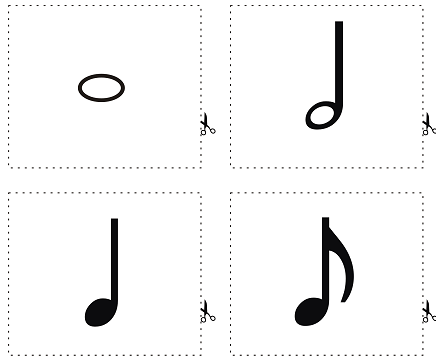 